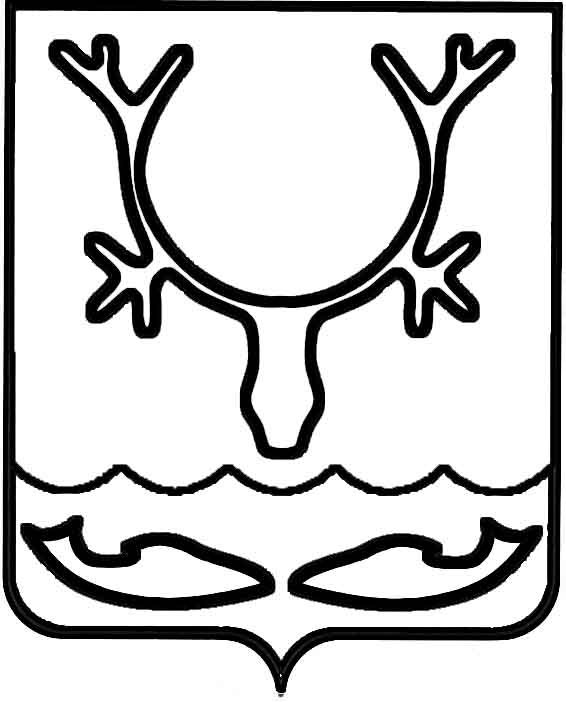 Администрация муниципального образования
"Городской округ "Город Нарьян-Мар"ПОСТАНОВЛЕНИЕОб утверждении организации для управления многоквартирным домом № 5А по ул. 60-лет Октября в г. Нарьян-МареВ соответствии с частью 17 статьи 161 Жилищного кодекса Российской Федерации, Правилами определения управляющей организации для управления многоквартирным домом, в отношении которого собственниками помещений 
в многоквартирном доме не выбран способ управления таким домом или выбранный способ управления не реализован, не определена управляющая организация, утвержденными постановлением Правительства Российской Федерации от 21.12.2018 № 1616, постановлением Администрации МО "Городской округ "Город Нарьян-Мар" от 19.02.2019 № 203 "Об утверждении перечня организаций для управления многоквартирным домом, в отношении которого собственниками помещений 
в многоквартирном доме не выбран способ управления таким домом или выбранный способ управления не реализован, не определена управляющая организация", протоколом вскрытия конвертов с заявками на участие в открытом конкурсе 
по извещению № 1 от 02.06.2020 Администрация муниципального образования "Городской округ "Город Нарьян-Мар"П О С Т А Н О В Л Я Е Т:Определить из перечня организаций для управления многоквартирным домом, в отношении которого собственниками помещений в многоквартирном доме 
не выбран способ управления таким домом или выбранный способ управления 
не реализован, не определена управляющая организация, в качестве управляющей организации для управления многоквартирным домом № 5А по ул. 60-лет Октября 
в г. Нарьян-Маре ООО "ЭНБИО" с даты внесения изменений в реестр лицензий субъекта Российской Федерации.Утвердить перечень работ и услуг по управлению многоквартирным домом, услуг и работ по содержанию и ремонту общего имущества в многоквартирном 
доме № 5А по ул. 60-лет Октября в г. Нарьян-Маре согласно приложению 
к настоящему постановлению.Установить плату за содержание жилого помещения в многоквартирном                         доме № 5А по ул. 60-лет Октября в г. Нарьян-Маре в размере 51,45 руб./кв.м/месяц.Управлению жилищно-коммунального хозяйства Администрации муниципального образования "Городской округ "Город Нарьян-Мар" в течение одного рабочего дня со дня подписания настоящего постановления разместить его                                        в государственной информационной системе жилищно-коммунального хозяйства 
и на официальном сайте Администрации муниципального образования "Городской округ "Город Нарьян-Мар". Управлению жилищно-коммунального хозяйства Администрации муниципального образования "Городской округ "Город Нарьян-Мар" в течение одного рабочего дня со дня подписания настоящего постановления направить копию постановления в Государственную инспекцию строительного и жилищного надзора Ненецкого автономного округа и в управляющую организацию ООО "ЭНБИО". Муниципальному казенному учреждению "Управление городского                                                       хозяйства г. Нарьян-Мара" в течение пяти рабочих дней со дня подписания                     настоящего постановления известить собственников помещений в многоквартирном                доме об определении управляющей организации путем размещения информации                                                    на информационных стендах в многоквартирном доме.Настоящее постановление вступает в силу со дня подписания, подлежит опубликованию в официальном бюллетене городского округа "Город Нарьян-Мар"                 "Наш город".Приложениек постановлению Администрации муниципального образования "Городской округ "Город Нарьян-Мар"от 25.08.2020 № 58925.08.2020№589И.о. главы города Нарьян-Мара А.Н. БережнойПЕРЕЧЕНЬобязательных работ и услуг по содержанию и ремонтуобщего имущества собственников помещений в многоквартирном доме № 5А по ул. 60-лет ОктябряПЕРЕЧЕНЬобязательных работ и услуг по содержанию и ремонтуобщего имущества собственников помещений в многоквартирном доме № 5А по ул. 60-лет ОктябряПЕРЕЧЕНЬобязательных работ и услуг по содержанию и ремонтуобщего имущества собственников помещений в многоквартирном доме № 5А по ул. 60-лет ОктябряПЕРЕЧЕНЬобязательных работ и услуг по содержанию и ремонтуобщего имущества собственников помещений в многоквартирном доме № 5А по ул. 60-лет ОктябряПЕРЕЧЕНЬобязательных работ и услуг по содержанию и ремонтуобщего имущества собственников помещений в многоквартирном доме № 5А по ул. 60-лет Октября№ п/пНаименование работ и услугПериодичность выполнения работ и оказания услугГодовая плата (рублей)Стоимость 
на 1 кв.м. общей площади 
(рублей в месяц) Плата за содержание жилого помещения Плата за содержание жилого помещения520 917,7951,45          в том числе:          в том числе:I. За услуги, работы по управлению многоквартирным домом, за содержание и текущий ремонт общего имущества I. За услуги, работы по управлению многоквартирным домом, за содержание и текущий ремонт общего имущества 515 652,4850,931Работы, необходимые для надлежащего содержания несущих конструкций и ненесущих конструкций многоквартирного дома67 639,016,681.1Техническое обслуживание конструктивных элементов2 раза в год20 352,462,011.1.1Проверка технического состояния видимых частей конструкций фундамента2 раза в год1.1.2Проверка состояния гидроизоляции фундаментов 2 раза в год1.1.3Осмотр стен2 раза в год1.1.4Осмотр перекрытий и покрытий2 раза в год1.1.5Проверка кровли на отсутствие протечек2 раза в год1.1.6Проверка температурно-влажностного режима и воздухообмена на чердаке2 раза в год1.1.7Проверка и при необходимости очистка кровли от скопления снега и наледи2 раза в год1.1.8Проверка состояния и при необходимости обработка деревянных поверхностей антисептическими и антипереновыми составами в домах с деревянными лестницами2 раза в год1.1.9Контроль состояния и восстановление плотности притворов входных дверей2 раза в год1.1.10Проверка состояния перегородок, внутренней отделки, полов помещений, относящихся к общему имуществу в многоквартирном доме2 раза в год1.1.11Проверка целостности оконных и дверных заполнений, плотности притворов, механической прочности и работоспособности фурнитуры элементов оконных и дверных заполнений в помещениях, относящихся к общему имуществу в многоквартирном доме2 раза в год1.1.12При выявлении повреждений и нарушений конструктивных элементов - разработка плана восстановительных работ 2 раза в год1.2Текущий ремонт конструктивных элементовпри необходимости47 286,554,671.2.1При выявлении нарушений, приводящих к протечкам кровли, - незамедлительное их устранение. 
В остальных случаях - разработка плана восстановительных работ (при необходимости), проведение восстановительных работпри необходимости1.2.2Восстановление или замена отдельных элементов крылец при необходимости1.2.3При наличии угрозы обрушения отделочных слоев или нарушения защитных свойств отделки по отношению к несущим конструкциям и инженерному оборудованию - устранение выявленных нарушенийпри необходимости1.2.4При выявлении нарушений целостности оконных и дверных заполнений в отопительный период - незамедлительный ремонт. В остальных случаях - разработка плана восстановительных работ
(при необходимости), проведение восстановительных работпри необходимости2Работы, необходимые для надлежащего содержания оборудования и систем инженерно-технического обеспечения, входящих в состав общего имущества в многоквартирном доме93 414,969,232.1Техническое обслуживание системы ХВСпо мере необходимости7 796,710,772.1.1Проверка исправности, работоспособности, регулировка и техническое обслуживание элементов системы ХВС, относящихся к общедомовому имуществу многоквартирного домапо мере необходимости2.1.2Постоянный контроль параметров воды (давления, расхода) и незамедлительное принятие мер к восстановлению требуемых параметров водоснабженияпо мере необходимости2.1.3Промывка систем водоснабжения для удаления накипно-коррозионных отложенийпо мере необходимости2.2Текущий ремонт системы ХВСпри необходимости12 758,261,262.2.1Восстановление работоспособности (ремонт, замена) оборудования и водоразборных приборов (смесителей, кранов и т.п.), относящихся к общему имуществу в многоквартирном домепри необходимости2.2.2Восстановление герметичности участков трубопроводов и соединительных элементов в случае их разгерметизациипри необходимости2.3Техническое обслуживание системы ГВСпо мере необходимости7 796,710,772.3.1Проверка исправности, работоспособности, регулировка и техническое обслуживание элементов системы ГВС, относящихся к общедомовому имуществу многоквартирного домапо мере необходимости2.3.2Постоянный контроль параметров воды (давления, температуры, расхода) и незамедлительное принятие мер к восстановлению требуемых параметров водоснабженияпо мере необходимости2.3.3Промывка систем ГВС для удаления накипно-коррозионных отложенийпо мере необходимости2.4Текущий ремонт системы ГВСпри необходимости12 758,261,262.4.1Восстановление работоспособности (ремонт, замена) оборудования и водоразборных приборов (смесителей, кранов и т.п.), относящихся к общему имуществу в многоквартирном домепри необходимости2.4.2Восстановление герметичности участков трубопроводов и соединительных элементов в случае их разгерметизациипри необходимости2.5Техническое обслуживание системы отопления по мере необходимости9 923,090,982.5.1Проверка исправности, работоспособности, регулировка и техническое обслуживание элементов системы отопления, относящихся к общедомовому имуществу многоквартирного домапо мере необходимости2.5.2Постоянный контроль параметров теплоносителя (давления, температуры, расхода) и незамедлительное принятие мер к восстановлению требуемых параметров отопленияпо мере необходимости2.5.3Испытания на прочность и плотность (гидравлические испытания) узлов ввода и систем отопления, промывка и регулировка систем отопленияпо мере необходимости2.5.4Удаление воздуха из системы отопленияпо мере необходимости2.5.5Промывка централизованных систем теплоснабжения для удаления накипно-коррозионных отложенийпо мере необходимости2.6Текущий ремонт системы отопленияпри необходимости16 200,961,602.6.1Восстановление работоспособности (ремонт, замена) оборудования и отопительных приборов, относящихся к общему имуществу в многоквартирном домепри необходимости2.6.2Восстановление герметичности участков трубопроводов и соединительных элементов в случае их разгерметизациипри необходимости2.7Техническое обслуживание системы водоотведения3 847,730,382.7.1Контроль состояния элементов внутренней канализациипо мере необходимости3 847,730,382.8Текущий ремонт системы водоотведенияпри необходимости7 144,850,712.8.1Восстановление исправности элементов внутренней канализациипри необходимости6 379,130,632.8.2Ремонт крышек септиков, выгребных ямпри необходимости765,720,082.9Техническое обслуживание системы электроснабжения2 раза в год4 151,500,412.9.1Проверка заземления оболочки электрокабеля, замеры сопротивления изоляции проводов2 раза в год2.9.2Проверка и обеспечение работоспособности устройств защитного отключения2 раза в год2.10Текущий ремонт системы электроснабженияпо мере необходимости5 872,850,582.10.1Замена вышедших из строя датчиков, проводки по мере необходимости2.11Техническое обслуживание системы газоснабжения5 164,060,512.11.1Осмотр газопровода и оборудования системы газоснабжения1 раз в год5 164,060,513Работы и услуги по содержанию иного общего имущества в многоквартирном доме154 921,6815,303.1Уборка мест общего пользования82 624,908,163.1.1Подметание тамбуров, коридоров, лестничных площадок и маршей3 раза в неделю59 538,535,883.1.2Мытье тамбуров, коридоров, лестничных площадок и маршей2 раза в месяц20 959,992,073.1.3Влажная протирка подоконников2 раза в год0,000,003.1.4Влажная протирка перил лестниц1 раз в месяц202,510,023.1.5Влажная протирка дверей1 раз в месяц1 822,610,183.1.6Мытье окон, в. т.ч. рамы, переплеты, стекла (легкодоступные)2 раза в год101,260,013.2Дезинсекция и дератизация2 025,120,203.2.1Дератизация и дезинсекция с применением готовой приманки1 раз в 2 года2 025,120,203.3Уборка придомовой территории57 513,415,683.3.1Подметание ступеней и площадок перед входом в подъезд2 раза в неделю1 822,610,183.3.2Подметание территории в теплый период2 раза в неделю810,050,083.3.3Подметание территории в дни без снегопада5 раз в неделю5 062,800,503.3.4Сдвигание свежевыпавшего снега в дни сильных снегопадовпо мере необходимости9 821,830,973.3.5Механизированная очистка придомовой территории от снега, удаление накатов и наледи6 раз в год26 022,792,573.3.6Очистка от снега и наледи участков территории, недоступных для механизированной уборкипо мере необходимости3 442,700,343.3.7Посыпка территории песком или смесью песка с хлоридамипо мере необходимости810,050,083.3.8Уборка контейнерной площадки5 раз в неделю9 720,580,963.4Организация накопления отходов I - IV классов опасности (отработанных ртутьсодержащих ламп и др.) и их передача в организации, имеющие лицензии на осуществление деятельности по сбору, транспортированию, обработке, утилизации, обезвреживанию, размещению таких отходов.по мере необходимости607,540,063.5Обеспечение устранения аварий в соответствии с установленными предельными сроками на внутридомовых инженерных системах в многоквартирном доме, выполнения заявок населения12 150,721,203.5.1Аварийное обслуживание оборудования и сетей отопленияпостоянно2 531,400,253.5.2Аварийное обслуживание оборудования и сетей ГВСпостоянно2 733,910,273.5.3Аварийное обслуживание оборудования и сетей ХВСпостоянно2 328,890,233.5.4Аварийное обслуживание оборудования и сетей водоотведенияпостоянно2 430,140,243.5.5Аварийное обслуживание оборудования и сетей электроснабженияпостоянно2 126,380,214 Услуги и работы по управлению многоквартирным домомпостоянно199 676,8319,72II.   За коммунальные ресурсы, используемые в целях содержания общего имущества МКДII.   За коммунальные ресурсы, используемые в целях содержания общего имущества МКД5 265,310,521.1Электрическая энергия, потребляемая при содержании общего имущества в многоквартирном доме5 265,310,52